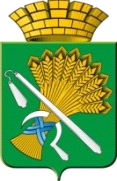 АДМИНИСТРАЦИЯ КАМЫШЛОВСКОГО ГОРОДСКОГО ОКРУГАП О С Т А Н О В Л Е Н И ЕОб утверждении административного регламента предоставления государственной услуги «Предоставление субсидий на оплату жилого помещения и коммунальных услуг»В целях приведения Административного регламента предоставления государственной услуги "Предоставление субсидий на оплату жилого помещения и коммунальных услуг" в соответствие с типовым административным регламентом и в связи с переводом массовых социально значимых услуг регионального и муниципального уровня в электронный формат, руководствуясь Федеральным законом от 27.07.2010 № 210-ФЗ "Об организации предоставления государственных и муниципальных услуг", законом Свердловской области от 29.10.2007 №135-ОЗ "О наделении органов местного самоуправления муниципальных образований, расположенных на территории Свердловской области, государственным полномочием Свердловской области по предоставлению гражданам субсидий на оплату жилого помещения и коммунальных услуг", постановлением Правительства Свердловской области от 17.10.2018 №697-ПП "О разработке и утверждении административных регламентов осуществления государственного контроля (надзора) и административных регламентов предоставления государственных услуг", Уставом Камышловского городского округа, администрация Камышловского городского округаПОСТАНОВЛЯЕТ:1. Утвердить Административный регламент предоставления государственной услуги "Предоставление субсидий на оплату жилого помещения и коммунальных услуг" (прилагается).2. Постановление администрации Камышловского городского округа от 26.09.2022 № 870 «Об утверждении административного регламента предоставления государственной услуги «Предоставление гражданам субсидий на оплату жилого помещения и коммунальных услуг» признать утратившим силу.3. Настоящее постановление вступает в силу с момента его официального опубликования.4. Опубликовать настоящее постановление в газете «Камышловские известия» и разместить на официальном сайте Камышловского городского округа в информационно-телекоммуникационной сети «Интернет».5. Контроль за исполнением настоящего постановления возложить на заместителя главы администрации Камышловского городского округа Соболеву А.А.Глава Камышловского городского округа                                               А.В. ПоловниковАДМИНИСТРАТИВНЫЙ РЕГЛАМЕНТ
 предоставления государственной услуги "Предоставление субсидий на оплату жилого помещения и коммунальных услуг"I. Общие положенияПредмет регулирования Административного регламента1.1. Административный регламент предоставления государственной услуги "Предоставление субсидий на оплату жилого помещения и коммунальных услуг" (далее – государственная услуга) разработан в целях повышения качества и доступности предоставления государственной услуги, определяет стандарт, сроки и последовательность административных процедур (действий) при осуществлении полномочий по ее предоставлению в администрации Камышловского городского округа (далее - Уполномоченный орган).Реализация отдельных функций, связанных с осуществлением уполномоченным органом переданных государственных полномочий, указанных в настоящем пункте регламента, осуществляется Муниципальным казенным учреждением "Центр обеспечения деятельности администрации Камышловского городского округа" (далее - МКУ "ЦОДА КГО").Настоящий Административный регламент регулирует отношения, возникающие в ходе предоставления государственной услуги, и заявителями на получение государственной услуги при предоставлении государственной услуги.Круг Заявителей1.2. Заявителями на получение государственной услуги являются граждане Российской Федерации, а также иностранные граждане, если это предусмотрено международными договорами Российской Федерации, проживающие на территории Свердловской области, в случае если их расходы на оплату жилого помещения и коммунальных услуг, рассчитанные исходя из размера региональных стандартов нормативной площади жилого помещения, используемой для расчета субсидий, и размера региональных стандартов стоимости жилищно-коммунальных услуг, превышают величину, соответствующую максимально допустимой доле расходов граждан на оплату жилого помещения и коммунальных услуг в совокупном доходе семьи, из числа:пользователей жилого помещения в государственном или муниципальном жилищном фонде;нанимателей жилого помещения по договору найма в частном жилищном фонде;членов жилищного или жилищно-строительного кооператива;собственников жилого помещения (квартиры, жилого дома, части квартиры или жилого дома);членов семей нанимателей жилого помещения по договору найма в частном жилищном фонде, членов жилищного или жилищно-строительного кооператива, собственников жилого помещения, проходящих военную службу по призыву в Вооруженных силах Российской Федерации, других войсках, воинских формированиях и органах, созданных в соответствии с законодательством Российской Федерации, либо осужденных к лишению свободы, либо признанных безвестно отсутствующими, либо умерших или объявленных умершими, либо находящихся на принудительном лечении по решению суда, при условии, что данные члены семей продолжают постоянно проживать в ранее занимаемых совместно с этими гражданами жилых помещениях (далее - Заявители).1.3. Интересы Заявителей, указанных в пункте 1.2 настоящего Административного регламента, могут представлять лица, обладающие соответствующими полномочиями (далее - представитель).Требования к порядку информирования о предоставлении государственной услуги1.4. Информирование о порядке предоставления государственной услуги осуществляется:1.4.1. непосредственно при личном приеме заявителя в МКУ «ЦОДА КГО» или многофункциональном центре предоставления государственных и муниципальных услуг (далее - многофункциональный центр);1.4.2. по телефону в МКУ «ЦОДА КГО» или многофункциональном центре;1.4.3. письменно, в том числе посредством электронной почты, факсимильной связи;1.4.4. посредством размещения в открытой и доступной форме информации:в федеральной государственной информационной системе "Единый портал государственных и муниципальных услуг (функций)" (https://www.gosuslugi.ru/24286) (далее - ЕПГУ);на официальном сайте: http://gorod-kamyshlov.ru/munitsipalnyie-uchrezhdeniya/munitsipalnoe-byudzhetnoe-uchrezhdenie-kamyishlovskaya-byudzhetnaya-organizatsiya/#contacts_5679);1.4.5. посредством размещения информации на информационных стендах МКУ «ЦОДА КГО» или многофункционального центра.1.5. Информирование осуществляется по вопросам, касающимся:способов подачи заявления о предоставлении государственной услуги;адресов МКУ «ЦОДА КГО» и многофункциональных центров, обращение в которые необходимо для предоставления государственной услуги;справочной информации о работе МКУ «ЦОДА КГО»;документов, необходимых для предоставления государственной услуги и услуг, которые являются необходимыми и обязательными для предоставления государственной услуги;порядка и сроков предоставления государственной услуги;порядка получения сведений о ходе рассмотрения заявления о предоставлении государственной услуги и о результатах предоставления государственной услуги;по вопросам предоставления услуг, которые являются необходимыми и обязательными для предоставления государственной услуги;порядка досудебного (внесудебного) обжалования действий (бездействия) должностных лиц, и принимаемых ими решений при предоставлении государственной услуги.Получение информации по вопросам предоставления государственной услуги и услуг, которые являются необходимыми и обязательными для предоставления государственной услуги, осуществляется бесплатно.1.6. При устном обращении Заявителя (лично или по телефону) сотрудник МКУ «ЦОДА КГО», работник многофункционального центра, осуществляющий консультирование, подробно и в вежливой (корректной) форме информирует обратившихся по интересующим вопросам.Ответ на телефонный звонок должен начинаться с информации о наименовании органа, в который позвонил Заявитель, фамилии, имени, отчества (последнее - при наличии) и должности специалиста, принявшего телефонный звонок.Если сотрудник МКУ «ЦОДА КГО» не может самостоятельно дать ответ, телефонный звонок должен быть переадресован (переведен) на другого сотрудника или же обратившемуся лицу должен быть сообщен телефонный номер, по которому можно будет получить необходимую информацию.Если подготовка ответа требует продолжительного времени, сотрудник МКУ «ЦОДА КГО» предлагает Заявителю один из следующих вариантов дальнейших действий:изложить обращение в письменной форме;назначить другое время для консультаций.Сотрудник МКУ «ЦОДА КГО» не вправе осуществлять информирование, выходящее за рамки стандартных процедур и условий предоставления государственной услуги и влияющее прямо или косвенно на принимаемое решение.Продолжительность информирования по телефону не должна превышать 10 минут.Информирование осуществляется в соответствии с графиком приема граждан.1.7. По письменному обращению сотрудник МКУ «ЦОДА КГО», ответственного за предоставление государственной услуги, подробно в письменной форме разъясняет гражданину сведения по вопросам, указанным в пункте 1.5 настоящего Административного регламента в порядке, установленном Федеральным законом от 02.05.2006 N 59-ФЗ "О порядке рассмотрения обращений граждан Российской Федерации" (далее - Федеральный закон N 59-ФЗ).1.8. Порядок получения информации заявителями по вопросам предоставления государственной услуги и услуг, которые являются необходимыми и обязательными для предоставления государственной услуги, в том числе с использованием ЕПГУ, официального сайта, а также порядок, форма и место размещения указанной информации.1.8.1. Информация о предоставлении государственной услуги на ЕПГУ.На ЕПГУ размещается следующая информация:исчерпывающий перечень документов, необходимых для предоставления государственной услуги, требования к оформлению указанных документов, а также перечень документов, которые заявитель вправе представить по собственной инициативе; круг заявителей; срок предоставления государственной услуги;результаты предоставления государственной слуги, порядок представления документа, являющегося результатом предоставления государственной услуги;размер государственной пошлины, взимаемой за предоставление государственной услуги;исчерпывающий перечень оснований для приостановления или отказа в предоставлении государственной услуги; о праве заявителя на досудебное (внесудебное) обжалование действий (бездействия) и решений, принятых (осуществляемых) в ходе предоставления государственной услуги; формы заявлений (уведомлений, сообщений), используемые при предоставлении государственной услуги.Информация на ЕПГУ о порядке и сроках предоставления государственной услуги на основании сведений, содержащихся в федеральной государственной информационной системе «Федеральный реестр государственных и муниципальных услуг (функций)», предоставляется заявителю бесплатно.Доступ к информации о сроках и порядке предоставления государственной услуги осуществляется без выполнения заявителем каких-либо требований, в том числе без использования программного обеспечения, установка которого на технические средства заявителя требует заключения лицензионного или иного соглашения с правообладателем программного обеспечения, предусматривающего взимание платы, регистрацию или авторизацию заявителя или предоставление им персональных данных. 1.8.2. На официальном сайте, на стендах в местах предоставления государственной услуги и услуг, которые являются необходимыми и обязательными для предоставления государственной услуги, и в многофункциональном центре размещается следующая справочная информация:о месте нахождения и графике работы МКУ "ЦОДА КГО", ответственного за предоставление государственной услуги, а также многофункциональных центров;справочные телефоны МКУ "ЦОДА КГО", ответственного за предоставление государственной услуги, в том числе номер телефона-автоинформатора (при наличии);адрес официального сайта, а также электронной почты и (или) формы обратной связи МКУ «ЦОДА КГО» в сети «Интернет».1.8.3. В зале ожидания МКУ «ЦОДА КГО» размещаются нормативные правовые акты, регулирующие порядок предоставления государственной услуги, в том числе Административный регламент, которые по требованию заявителя предоставляются ему для ознакомления.1.8.4. Размещение информации о порядке предоставления государственной услуги на информационных стендах в помещении многофункционального центра осуществляется в соответствии с соглашением, заключенным между многофункциональным центром и Уполномоченным органом с учетом требований к информированию, установленных настоящим Административным регламентом.1.8.5. Информация о ходе рассмотрения заявления о предоставлении государственной услуги и о результатах предоставления государственной услуги может быть получена Заявителем (его представителем) в личном кабинете на ЕПГУ, а также в МКУ «ЦОДА КГО» при обращении заявителя лично, по телефону, посредством электронной почты.II. Стандарт предоставления государственной услугиНаименование государственной услуги2.1. Государственная услуга "Предоставление субсидий на оплату жилого помещения и коммунальных услуг".Наименование органа государственной власти, органа местного самоуправления (организации), предоставляющего государственную услугу2.2. Государственная услуга предоставляется МКУ «ЦОДА КГО».2.3. В предоставлении государственной услуги принимают участие: МКУ "ЦОДА КГО", многофункциональный центр.При предоставлении государственной услуги МКУ "ЦОДА КГО" взаимодействует с:- территориальные исполнительные органы государственной власти Свердловской области - управления социальной политики Министерства социальной политики Свердловской области (далее – управления социальной политики),- органы записи актов гражданского состояния и (или) оператор федеральной государственной информационной системы ведения Единого государственного реестра записей актов гражданского состояния (далее – ЕГР ЗАГС), - территориальные органы Главного управления по вопросам миграции Министерства внутренних дел Российской Федерации по Свердловской области, - территориальный орган Федеральной службы государственной регистрации, кадастра и картографии (Росреестр),-  судебные органы,- бюро технической инвентаризации;- военные комиссариаты,- организации жилищно-коммунального хозяйства независимо от их организационно-правовой форм, начисляющие плату за жилое помещение и коммунальные услуги;- организации независимо от их организационно-правовой формы, оказывающие услуги по поставке твердого топлива;- работодатели (физические лица, юридические лица (организации), вступившие в трудовые отношения с работником); - организации, обладающими сведениями о гражданах, зарегистрированных в установленном порядке в жилом помещении по месту жительства (пребывания) заявителя;- отделение Пенсионного фонда Российской Федерации по Свердловской области и его территориальные управления (далее – отделение ПФР);- Федеральная государственная информационная система «Федеральный реестр инвалидов» (далее – ФГИС ФРИ);- Межрайонная инспекция  Федеральной Налоговой Службы России по Свердловской области (далее – ФНС);- Государственное учреждение - Свердловское региональное отделение Фонда социального страхования Российской Федерации (далее - ФСС)- Единая государственная информационная система социального обеспечения (далее – ЕГИССО);- Государственная информационная система жилищно-коммунального хозяйства (далее ГИС ЖКХ);- Государственное казенное учреждение службы занятости населения Свердловской области «Камышловский центр занятости» (далее – ЦЗН);- Главное управление Федеральной службы  судебных приставов по Свердловской  области, (далее -  ГУФССП России по Свердловской области);- органы государственной власти Российской Федерации, органы государственной власти субъектов Российской Федерации, органы местного самоуправления, государственные внебюджетные фонды, органы, осуществляющие государственную регистрацию индивидуальных предпринимателей, налоговые и таможенные органы, организации связи, иные организации и ведомства независимо от их организационно-правовой  формы, располагающие информацией, необходимой для принятия решения в назначении либо отказа заявителю.2.4. При предоставлении государственной услуги МКУ «ЦОДА КГО» запрещается требовать от заявителя осуществления действий, в том числе согласований, необходимых для получения государственной услуги и связанных с обращением в иные государственные органы и организации, за исключением получения услуг, включенных в перечень услуг, которые являются необходимыми и обязательными для предоставления государственной услуги.Описание результата предоставления государственной услуги2.5. Результатом предоставления государственной услуги является:решение о предоставлении государственной услуги по форме Приложению № 3 к настоящему Административному регламенту и организация выплаты субсидии через кредитные организации, в том числе с использованием Единой социальной карты, организации почтовой связи или организации, осуществляющие деятельность по доставке социальных пособий, по выбору заявителя.Решение об отказе в предоставлении государственной услуги по форме, согласно Приложению № 4 к настоящему Административному регламенту.В качестве результата предоставления государственной услуги заявитель по его выбору вправе получить решение в форме электронного документа, подписанного руководителем МКУ "ЦОДА КГО" с использованием усиленной квалифицированной электронной подписи (при наличии технической возможности).Срок предоставления государственной услуги, в том числе с учетом необходимости обращения в организации, участвующие в предоставлении государственной услуги, срок приостановления предоставления государственной услуги, срок выдачи (направления) документов, являющихся результатом предоставления государственной услуги2.6. МКУ «ЦОДА КГО» в течение десяти рабочих дней со дня регистрации заявления и документов, необходимых для предоставления государственной услуги в МКУ «ЦОДА КГО», направляет заявителю способом указанном в заявлении один из результатов, указанных в пункте 2.5 настоящего Административного регламента. Нормативные правовые акты, регулирующие предоставление государственной услуги2.7. Перечень нормативных правовых актов, регулирующих предоставление государственной услуги (с указанием их реквизитов и источников официального опубликования) размещен на официальном сайте: http://gorod-kamyshlov.ru/munitsipalnyie-uchrezhdeniya/munitsipalnoe-byudzhetnoe-uchrezhdenie-kamyishlovskaya-byudzhetnaya-organizatsiya/#contacts_5679 и на Едином портале (далее - ЕПГУ) https://www.gosuslugi.ru/24286.МКУ "ЦОДА КГО", предоставляющее услугу, обеспечивает размещение и актуализацию перечня указанных нормативных правовых актов на официальном сайте, а также на ЕПГУ, в региональном реестре.Исчерпывающий перечень документов и сведений, необходимых в соответствии с нормативными правовыми актами для предоставления государственной услуги и услуг, которые являются необходимыми и обязательными для предоставления государственной услуги, подлежащих представлению Заявителем, способы их получения Заявителем, в том числе в электронной форме, порядок их представления2.8. Для получения государственной услуги заявитель представляет в МКУ «ЦОДА КГО» по месту жительства, либо в многофункциональный центр:2.8.1 В случае обращения в Уполномоченный орган или многофункциональный центр заявление о предоставлении государственной услуги по форме согласно Приложению № 1 к настоящему Административному регламенту с указанием всех членов семьи и степени родства и приложением следующих документов, а также с указанием следующих сведений в заявлении:1) сведения о документах, подтверждающих правовые основания владения и пользования Заявителем жилым помещением, в котором он зарегистрирован по месту постоянного жительства, - в случае если Заявитель является нанимателем жилого помещения по договору найма в частном жилищном фонде, членом жилищного, жилищно-строительного кооператива или иного специализированного потребительского кооператива. Заявитель, проходящий военную службу по контракту, зарегистрированный по месту жительства по адресу воинской части, но проживающий ввиду отсутствия служебных жилых помещений в жилых помещениях на условиях заключенного договора найма (поднайма), прилагает к заявлению о предоставлении субсидии копию договора найма (поднайма) в частном жилищном фонде и справку из воинской части об отсутствии возможности предоставления служебного жилого помещения;2) документы или их копии, содержащие сведения о платежах за жилое помещение и коммунальные услуги, начисленных за последний перед подачей заявления о предоставлении субсидии месяц. Если Заявитель указал в заявлении о предоставлении субсидии в качестве членов своей семьи не всех граждан, зарегистрированных совместно с ним по месту его постоянного жительства, он обязан представить документы, подтверждающие размер вносимой ими платы за содержание и ремонт жилого помещения и коммунальные услуги;3) сведения, подтверждающие право Заявителя и (или) членов его семьи на льготы, меры социальной поддержки и компенсации по оплате жилого помещения и коммунальных услуг в случае невозможности их получения в рамках системы межведомственного электронного взаимодействия;4) копии документов, удостоверяющих принадлежность Заявителя - иностранного гражданина и членов его семьи к гражданству государства, с которым Российской Федерацией заключен международный договор, в соответствии с которым предусмотрено предоставление субсидий (с предъявлением оригинала, если копия нотариально не заверена);5) сведения о доходах Заявителя и членов его семьи, учитываемых при решении вопроса о предоставлении субсидии;Члены семей нанимателей жилого помещения по договору найма в частном жилищном фонде, членов жилищного или жилищно-строительного кооператива, собственников жилого помещения, проходящих военную службу по призыву в Вооруженных силах Российской Федерации, других войсках, воинских формированиях и органах, созданных в соответствии с законодательством Российской Федерации, либо осужденных к лишению свободы, либо признанных безвестно отсутствующими, либо умерших или объявленных умершими, либо находящихся на принудительном лечении по решению суда, дополнительно представляют документы, подтверждающие причину выбытия этих граждан, а также факт постоянного проживания в соответствующем жилом помещении совместно с указанными гражданами до их выбытия.Иностранные граждане в качестве документа, удостоверяющего личность, предъявляют разрешение на временное проживание либо вид на жительство.В качестве документа, подтверждающего полномочия представителя, предъявляется доверенность, оформленная и выданная в порядке, предусмотренном законодательством Российской Федерации.В случае если для предоставления государственной услуги необходима обработка персональных данных лица, не являющегося заявителем, одновременно с документами, указанными в настоящем пункте регламента, в уполномоченный орган или МФЦ представляется согласие лица, не являющегося заявителем, на обработку персональных данных этого лица.Документы, представленные в подлинниках, копируются и заверяются уполномоченным органом или МФЦ (подлинники возвращаются заявителю).В случае обращения за государственной услугой с использованием информационно-телекоммуникационных технологий заявление подписывается простой электронной подписью или усиленной квалифицированной электронной подписью. При обращении за получением государственной услуги в электронном виде, в том числе с учетом права Заявителя - физического лица использовать простую электронную подпись, в соответствии с Правилами определения видов электронной подписи, использование которых допускается при обращении за получением государственных и муниципальных услуг, утвержденными постановлением Правительства Российской Федерации от 25.06.2012 N 634 "О видах электронной подписи, использование которых допускается при обращении за получением государственных и муниципальных услуг".В случае направления заявления посредством ЕПГУ формирование заявления осуществляется посредством заполнения интерактивной формы на ЕПГУ без необходимости дополнительной подачи заявления в какой-либо иной форме.В заявлении также указывается один из следующих способов направления результата предоставления государственной услуги:- в форме электронного документа в личном кабинете на ЕПГУ;- дополнительно на бумажном носителе в виде распечатанного экземпляра электронного документа в Уполномоченном органе, многофункциональном центре;2.8.2. Документ, удостоверяющий личность Заявителя, представителя.В случае направления заявления посредством ЕПГУ сведения из документа, удостоверяющего личность Заявителя, представителя, проверяются при подтверждении учетной записи в Единой системе идентификации и аутентификации (далее - ЕСИА).В случае если заявление подается представителем, дополнительно предоставляется документ, подтверждающий полномочия представителя действовать от имени Заявителя.В случае если документ, подтверждающий полномочия Заявителя, выдан юридическим лицом - должен быть подписан усиленной квалификационной электронной подписью уполномоченного лица, выдавшего документ.В случае если документ, подтверждающий полномочия Заявителя, выдан индивидуальным предпринимателем - должен быть подписан усиленной квалификационной электронной подписью индивидуального предпринимателя.В случае если документ, подтверждающий полномочия Заявителя, выдан нотариусом - должен быть подписан усиленной квалификационной электронной подписью нотариуса, в иных случаях - подписанный простой электронной подписью.2.9. Иностранные граждане и лица без гражданства в качестве документа, удостоверяющего личность, предъявляют разрешение на временное проживание либо вид на жительство.2.10. При обращении с заявлением представителя Заявителя полномочия представителя должны быть подтверждены в соответствии с действующим законодательством Российской Федерации надлежащим образом оформленной доверенностью.2.10.1. Заявление, указанное в пункте 2.8.1 настоящего Административного регламента, направляется (подается) в МКУ «ЦОДА КГО» в электронной форме путем заполнения формы запроса через личный кабинет на ЕПГУ.Исчерпывающий перечень документов и сведений, необходимых в соответствии с нормативными правовыми актами для предоставления государственной услуги, которые находятся в распоряжении государственных органов, органов местного самоуправления и иных органов, участвующих в предоставлении государственных или муниципальных услуг2.11. Перечень документов и сведений, необходимых в соответствии с нормативными правовыми актами для предоставления государственной услуги, которые находятся в распоряжении государственных органов, органов местного самоуправления и иных органов, участвующих в предоставлении государственных или муниципальных услуг в случае обращения:2.11.1. сведения о документах, подтверждающих правовые основания владения и пользования заявителем жилым помещением, в котором он зарегистрирован по месту постоянного жительства, - в случае, если заявитель является пользователем жилого помещения государственного или муниципального жилищного фонда, а также собственником жилого помещения;2.11.2. сведения о документах, подтверждающих правовые основания отнесения лиц, проживающих совместно с заявителем по месту постоянного жительства, к членам его семьи;2.11.3. сведения о документах, удостоверяющих принадлежность заявителя и членов его семьи к гражданству Российской Федерации;2.11.4. сведения о лицах, зарегистрированных совместно с заявителем по месту его постоянного жительства.2.11.5. сведения, подтверждающие право заявителя и (или) членов его семьи на льготы, меры социальной поддержки и компенсации по оплате жилого помещения и коммунальных услуг2.11.6. копии документов, выдаваемых федеральными государственными учреждениями медико-социальной экспертизы, подтверждающих факт установления заявителю инвалидности;2.11.7. сведения о доходах заявителя и членов его семьи, учитываемых при решении вопроса о предоставлении субсидии2.11.8. сведения, подтверждающие отсутствие у заявителя подтвержденной вступившим в законную силу судебным актом непогашенной задолженности по оплате жилого помещения и коммунальных услуг, которая образовалась за период не более чем 3 последних года.Заявитель вправе представить документы, содержащие сведения, указанные в части первой настоящего пункта, по собственной инициативе.Указание на запрет требовать от заявителяпредставления документов, информации или осуществления действий2.12. Запрещается требовать от заявителя:2.12.1. представления документов и информации или осуществления действий, представление или осуществление которых не предусмотрено нормативными правовыми актами, регулирующими отношения, возникающие в связи с предоставлением государственной услуги.2.12.2. представления документов и информации, которые в соответствии с нормативными правовыми актами Российской Федерации и Свердловской области, муниципальными правовыми актами администрации Камышловского городского округа находятся в распоряжении органов, предоставляющих государственную услугу, государственных органов, органов местного самоуправления и (или) подведомственных государственным органам и органам местного самоуправления организаций, участвующих в предоставлении государственных (муниципальных) услуг, за исключением документов, указанных в части 6 статьи 7 Федерального закона от 27 июля 2010 года № 210-ФЗ «Об организации предоставления государственных и муниципальных услуг» (далее - Федеральный закон № 210-ФЗ).2.12.3. представления документов и информации, отсутствие и (или) недостоверность которых не указывались при первоначальном отказе в приеме документов, необходимых для предоставления государственной услуги, либо в предоставлении муниципальной услуги, за исключением следующих случаев:изменение требований нормативных правовых актов, касающихся предоставления государственной услуги, после первоначальной подачи заявления о предоставлении государственной услуги;наличие ошибок в заявлении о предоставлении государственной услуги и документах, поданных заявителем после первоначального отказа в приеме документов, необходимых для предоставления государственной услуги, либо в предоставлении государственной услуги и не включенных в представленный ранее комплект документов;истечение срока действия документов или изменение информации после первоначального отказа в приеме документов, необходимых для предоставления государственной услуги, либо в предоставлении муниципальной услуги;выявление документально подтвержденного факта (признаков) ошибочного или противоправного действия (бездействия) сотрудника МКУ «ЦОДА КГО», служащего, работника многофункционального центра, работника организации, предусмотренной частью 1.1 статьи 16 Федерального закона № 210-ФЗ, при первоначальном отказе в приеме документов, необходимых для предоставления государственной услуги, либо в предоставлении муниципальной услуги, о чем в письменном виде за подписью руководителя МКУ "ЦОДА КГО", руководителя многофункционального центра при первоначальном отказе в приеме документов, необходимых для предоставления государственной услуги, либо руководителя организации, предусмотренной частью 1.1 статьи 16 Федерального закона № 210-ФЗ, уведомляется заявитель, а также приносятся извинения за доставленные неудобства;представления документов, подтверждающих внесение заявителем платы за предоставление государственной услуги;предоставления на бумажном носителе документов и информации, электронные образы которых ранее были заверены в соответствии с пунктом 72 части 1 статьи 16 Федерального закона от 27 июля 2010 года № 210-ФЗ, 
за исключением случаев, если нанесение отметок на такие документы либо их изъятие является необходимым условием предоставления государственной услуги, и иных случаев, установленных федеральными законами.При предоставлении государственной услуги запрещается:отказывать в приеме запроса и иных документов, необходимых для предоставления государственной услуги, в случае, если запрос и документы, необходимые для предоставления государственной услуги, поданы в соответствии с информацией о сроках и порядке предоставления государственной услуги, опубликованной на ЕПГУ либо на официальном сайте;отказывать в предоставлении государственной услуги в случае, если запрос и документы, необходимые для предоставления государственной услуги, поданы в соответствии с информацией о сроках и порядке предоставления государственной услуги, опубликованной на ЕПГУ либо на официальном сайте.Исчерпывающий перечень оснований для отказа в приеме документов, необходимых для предоставления государственно услуги2.13. Основаниями для отказа в приеме к рассмотрению документов, необходимых для предоставления государственной услуги, являются:2.13.1. заявление и документы, необходимые для предоставления государственной услуги, поданы лицом, не имеющим на это полномочий;2.13.2. к заявлению не приложены документы, необходимые для предоставления государственной услуги;2.13.3. представление нечитаемых документов либо документов с повреждениями, помарками, подчистками, не позволяющими однозначно истолковать содержание документов;2.13.4.  заявление и документы, необходимые для предоставления государственной услуги, направленные в форме электронных документов, не подписаны электронной подписью в соответствии с пунктом 2.8 настоящего Административного регламента;2.13.5. выявлено несоблюдение установленных законодательством Российской Федерации условий признания действительности, усиленной квалифицированной электронной подписи.Исчерпывающий перечень оснований для приостановления или отказа в предоставлении государственной услуги2.14. Оснований для приостановления предоставления государственной услуги законодательством Российской Федерации не предусмотрено.2.15. Основания для отказа в предоставлении государственной услуги:2.15.1. отсутствие у заявителя права на получение субсидии;2.15.2. наличие у заявителя подтвержденной вступившим в законную силу судебным актом непогашенной задолженности по оплате жилых помещений и коммунальных услуг, которая образовалась за период не более чем три последних года;2.15.3. представление заявителем неполных и (или) заведомо недостоверных сведений;2.15.4. непредставление заявителем в течение срока приостановки рассмотрения заявления о предоставлении субсидии требуемых документов.Перечень услуг, которые являются необходимыми и обязательными для предоставления государственной услуги, в том числе сведения о документе (документах), выдаваемом (выдаваемых) организациями, участвующими в предоставлении государственной услуги2.16. Услуги, необходимые и обязательные для предоставления государственной услуги:выдача справки об установлении инвалидности;выдача документов, подтверждающих доходы, за исключением документов, находящихся в распоряжении органов, предоставляющих государственные услуги, органов, предоставляющих муниципальные услуги, иных государственных органов, органов местного самоуправления либо подведомственных государственным органам или органам местного самоуправления организаций, участвующих в предоставлении государственных и муниципальных услуг.выдача документов, сведений о платежах за жилое помещение и коммунальные услуги, размерах фактически начисленной платы за жилое помещение и коммунальные услуги, расходах на оплату приобретения твердого топлива и (или) его доставки, справок о наличии (об отсутствии) задолженности по оплате жилого помещения и коммунальных услуг или о заключении и (или) выполнении гражданами соглашений по ее погашению (предоставляется организациями жилищно-коммунального хозяйства).Порядок, размер и основания взимания государственной пошлины или иной оплаты, взимаемой за предоставление государственной услуги2.17. Предоставление государственной услуги осуществляется бесплатно.Порядок, размер и основания взимания платы за предоставление услуг, которые являются необходимыми и обязательными для предоставления государственной услуги, включая информацию о методике расчета размера такой платы2.18. За предоставление услуг, необходимых и обязательных для предоставления государственной услуги не предусмотрена плата.Максимальный срок ожидания в очереди при подаче запроса о предоставлении государственной услуги и при получении результата предоставления государственной услугиМаксимальный срок ожидания в очереди при подаче запроса о предоставлении государственной услуги и при получении результата предоставления государственной услуги в МКУ "ЦОДА КГО" или многофункциональном центре составляет не более 15 минут.Срок и порядок регистрации запроса Заявителя о предоставлении государственной услуги, в том числе в электронной форме2.20. Срок регистрации заявления о предоставлении государственной услуги подлежат регистрации в МКУ "ЦОДА КГО" в течение 1 рабочего дня со дня получения заявления и документов, необходимых для предоставления государственной услуги.В случае наличия оснований для отказа в приеме документов, необходимых для предоставления государственной услуги, указанных в пункте 2.13 настоящего Административного регламента, МКУ "ЦОДА КГО" не позднее следующего за днем поступления заявления и документов, необходимых для предоставления государственной услуги, рабочего дня, направляет Заявителю либо его представителю решение об отказе в приеме документов, необходимых для предоставления государственной услуги по форме, приведенной в Приложении № 4 к настоящему Административному регламенту.Требования к помещениям, в которых предоставляется государственная услуга2.21. Местоположение административных зданий, в которых осуществляется прием заявлений и документов, необходимых для предоставления государственной услуги, а также выдача результатов предоставления государственной услуги, должно обеспечивать удобство для граждан с точки зрения пешеходной доступности от остановок общественного транспорта.В случае, если имеется возможность организации стоянки (парковки) возле здания (строения), в котором размещено помещение приема и выдачи документов, организовывается стоянка (парковка) для личного автомобильного транспорта заявителей. За пользование стоянкой (парковкой) с заявителей плата не взимается.Для парковки специальных автотранспортных средств инвалидов на стоянке (парковке) выделяется не менее 10% мест (но не менее одного места) для бесплатной парковки транспортных средств, управляемых инвалидами I, II групп, а также инвалидами III группы в порядке, установленном Правительством Российской Федерации, и транспортных средств, перевозящих таких инвалидов и (или) детей- инвалидов.В целях обеспечения беспрепятственного доступа заявителей, в том числе передвигающихся на инвалидных колясках, вход в здание и помещения, в которых предоставляется государственная услуга, оборудуются пандусами, поручнями, тактильными (контрастными) предупреждающими элементами, иными специальными приспособлениями, позволяющими обеспечить беспрепятственный доступ и передвижение инвалидов, в соответствии с законодательством Российской Федерации о социальной защите инвалидов.Центральный вход в здание МКУ "ЦОДА КГО" должен быть оборудован информационной табличкой (вывеской), содержащей информацию:наименование;местонахождение и юридический адрес;режим работы;график приема;номера телефонов для справок.Помещения, в которых предоставляется государственная услуга, должны соответствовать санитарно-эпидемиологическим правилам и нормативам.Помещения, в которых предоставляется государственная услуга, оснащаются:противопожарной системой и средствами пожаротушения;системой оповещения о возникновении чрезвычайной ситуации;средствами оказания первой медицинской помощи;туалетными комнатами для посетителей.Зал ожидания Заявителей оборудуется стульями, скамьями, количество которых определяется исходя из фактической нагрузки и возможностей для их размещения в помещении, а также информационными стендами.Тексты материалов, размещенных на информационном стенде, печатаются удобным для чтения шрифтом, без исправлений, с выделением наиболее важных мест полужирным шрифтом.Места для заполнения заявлений оборудуются стульями, столами (стойками), бланками заявлений, письменными принадлежностями.Места приема Заявителей оборудуются информационными табличками (вывесками) с указанием:номера кабинета и наименования отдела;фамилии, имени и отчества (последнее - при наличии), должности ответственного лица за прием документов;графика приема Заявителей.Рабочее место каждого ответственного лица за прием документов, должно быть оборудовано персональным компьютером с возможностью доступа к необходимым информационным базам данных, печатающим устройством (принтером) и копирующим устройством.Лицо, ответственное за прием документов, должно иметь настольную табличку с указанием фамилии, имени, отчества (последнее - при наличии) и должности.При предоставлении государственной услуги инвалидам обеспечиваются:возможность беспрепятственного доступа к объекту (зданию, помещению), в котором предоставляется государственная услуга;возможность самостоятельного передвижения по территории, на которой расположены здания и помещения, в которых предоставляется государственная услуга, а также входа в такие объекты и выхода из них, посадки в транспортное средство и высадки из него, в том числе с использование кресла-коляски;сопровождение инвалидов, имеющих стойкие расстройства функции зрения и самостоятельного передвижения;надлежащее размещение оборудования и носителей информации, необходимых для обеспечения беспрепятственного доступа инвалидов зданиям и помещениям, в которых предоставляется государственная услуга, и к государственной услуге с учетом ограничений их жизнедеятельности;дублирование необходимой для инвалидов звуковой и зрительной информации, а также надписей, знаков и иной текстовой и графической информации знаками, выполненными рельефно-точечным шрифтом Брайля;допуск сурдопереводчика и тифлосурдопереводчика;допуск собаки-проводника при наличии документа, подтверждающего ее специальное обучение, на объекты (здания, помещения), в которых предоставляются государственная услуги;оказание инвалидам помощи в преодолении барьеров, мешающих получению ими государственных и муниципальных услуг наравне с другими лицами.Показатели доступности и качества государственной услуги2.22. Основными показателями доступности предоставления государственной услуги являются:наличие полной и понятной информации о порядке, сроках и ходе предоставления государственной услуги в информационно-телекоммуникационных сетях общего пользования (в том числе в сети «Интернет»), средствах массовой информации;возможность получения заявителем уведомлений о предоставлении государственной услуги с помощью ЕПГУ;возможность получения информации о ходе предоставления государственной услуги, в том числе с использованием информационно-коммуникационных технологий.возможность либо невозможность получения государственной услуги в многофункциональном центре, в том числе в полном объеме, а также посредством запроса о предоставлении нескольких государственных и (или) муниципальных услуг, предусмотренного статьей 15.1 Федерального закона № 210-ФЗ (комплексный запрос);возможность либо невозможность подачи запроса, документов, информации, необходимых для получения государственной услуги, а также получение результатов предоставления такой услуги в пределах территории Свердловской области в любом территориальном подразделении органа, предоставляющего государственную услугу, по выбору заявителя (экстерриториальный принцип) независимо от его места жительства или места пребывания (для физических лиц, в том числе индивидуальных предпринимателей) либо места нахождения (для юридических лиц); возможность подачи запроса, документов, информации, необходимых для получения государственной услуги, а также получения результатов предоставления такой услуги в пределах территории Свердловской области в любом филиале многофункционального центра по выбору заявителя (экстерриториальный принцип) независимо от его места жительства или места пребывания (для физических лиц, в том числе индивидуальных предпринимателей) либо места нахождения (для юридических лиц).2.23. Основными показателями качества предоставления государственной услуги являются:своевременность предоставления государственной услуги в соответствии со стандартом ее предоставления, установленным настоящим Административным регламентом;минимально возможное количество взаимодействий гражданина с сотрудниками, участвующими в предоставлении государственной услуги;отсутствие обоснованных жалоб на действия (бездействие) сотрудников и их некорректное (невнимательное) отношение к заявителям;отсутствие нарушений установленных сроков в процессе предоставления государственной услуги;отсутствие заявлений об оспаривании решений, действий (бездействия) МКУ "ЦОДА КГО", его сотрудников, принимаемых (совершенных) при предоставлении государственной услуги, по итогам рассмотрения которых вынесены решения об удовлетворении (частичном удовлетворении) требований заявителей.Иные требования, в том числе учитывающие особенности предоставления государственной услуги в многофункциональных центрах, особенности предоставления государственной услуги по экстерриториальному принципу и особенности предоставления государственной услуги в электронной форме2.24. При обращении заявителя за предоставлением государственной услуги в многофункциональный центр работник многофункционального центра осуществляет действия, предусмотренные настоящим Административным регламентом и соглашением о взаимодействии, заключенным между многофункциональным центром и Уполномоченным органом.Многофункциональный центр обеспечивает передачу принятых от заявителя заявления и документов, необходимых для предоставления государственной услуги, в МКУ "ЦОДА КГО" в порядке и сроки, установленные соглашением о взаимодействии, но не позднее следующего рабочего дня после принятия заявления.2.25. Предоставление государственной услуги по экстерриториальному принципу осуществляется в части обеспечения возможности подачи заявлений посредством ЕПГУ и получения результата государственной услуги в многофункциональном центре.2.26. Заявителям обеспечивается возможность представления заявления и прилагаемых документов в форме электронных документов посредством ЕПГУ.В этом случае заявитель или его представитель авторизуется на ЕПГУ посредством подтвержденной учетной записи в ЕСИА, заполняет заявление о предоставлении государственной услуги с использованием интерактивной формы в электронном виде.Заполненное заявление о предоставлении государственной услуги отправляется заявителем вместе с прикрепленными электронными образами документов, необходимыми для предоставления государственной услуги, в МКУ "ЦОДА КГО". При авторизации в ЕСИА заявление о предоставлении государственной услуги считается подписанным простой электронной подписью заявителя, представителя, уполномоченного на подписание заявления.Результаты предоставления государственной услуги, указанные в пункте 2.5 настоящего Административного регламента, направляются заявителю, представителю в личный кабинет на ЕПГУ в форме электронного документа, подписанного усиленной квалифицированной электронной подписью уполномоченного сотрудника МКУ "ЦОДА КГО" в случае направления заявления посредством ЕПГУ.В случае направления заявления посредством ЕПГУ результат предоставления государственной услуги также может быть выдан заявителю на бумажном носителе в многофункциональном центре в порядке, предусмотренном пунктом 4.9 настоящего Административного регламента.2.27. Электронные документы представляются в следующих форматах:а)	xml - для формализованных документов;б)	doc, docx, odt - для документов с текстовым содержанием, не включающим формулы (за исключением документов, указанных в подпункте «в» настоящего пункта);в)	xls, xlsx, ods - для документов, содержащих расчеты;г)	pdf, jpg, jpeg - для документов с текстовым содержанием, в том числе включающих формулы и (или) графические изображения (за исключением документов, указанных в подпункте «в» настоящего пункта), а также документов с графическим содержанием.Допускается формирование электронного документа путем сканирования непосредственно с оригинала документа (использование копий не допускается), которое осуществляется с сохранением ориентации оригинала документа в разрешении 300 - 500 dpi (масштаб 1:1) с использованием следующих режимов:«черно-белый» (при отсутствии в документе графических изображений и (или) цветного текста);«оттенки серого» (при наличии в документе графических изображений, отличных от цветного графического изображения);«цветной» или «режим полной цветопередачи» (при наличии в документе цветных графических изображений либо цветного текста);сохранением всех аутентичных признаков подлинности, а именно: графической подписи лица, печати, углового штампа бланка;количество файлов должно соответствовать количеству документов, каждый из которых содержит текстовую и (или) графическую информацию.Электронные документы должны обеспечивать:возможность идентифицировать документ и количество листов в документе;для документов, содержащих структурированные по частям, главам, разделам (подразделам) данные и закладки, обеспечивающие переходы по оглавлению и (или) к содержащимся в тексте рисункам и таблицам.Документы, подлежащие представлению в форматах xls, xlsx или ods, формируются в виде отдельного электронного документа.III. Состав, последовательность и сроки выполнения административных процедур (действий), требования к порядку их выполнения, в том числе особенности выполнения административных процедур в электронной формеИсчерпывающий перечень административных процедурПредоставление государственной услуги включает в себя следующие административные процедуры:3.1.1. проверка документов и регистрация заявления;3.1.2. получение сведений посредством Федеральной государственной информационной системы «Единая система межведомственного электронного взаимодействия» (далее - СМЭВ);3.1.3. рассмотрение документов и сведений; 3.1.4. принятие решения; 3.1.5. выдача результата;3.1.6. внесение результата государственной услуги в реестр юридически значимых записей.Описание административных процедур представлено в Приложении № 6 к настоящему Административному регламенту.Перечень административных процедур (действий) при предоставлении государственной услуги услуг в электронной форме3.2. При предоставлении государственной услуги в электронной форме заявителю обеспечиваются:получение информации о порядке и сроках предоставления государственной услуги;запись на прием в орган (организацию) для подачи запроса о предоставлении государственной услуги;формирование заявления;прием и регистрация МКУ "ЦОДА КГО" заявления и иных документов, необходимых для предоставления государственной услуги;получение сведений о ходе рассмотрения заявления;получение результата предоставления государственной услуги;осуществление оценки качества предоставления государственной услуги.Порядок осуществления административных процедур (действий) в электронной форме, в том числе с использованием Единого портала3.3. Получение информации о порядке и сроках предоставления государственной услуги.На ЕПГУ размещается следующая информация:исчерпывающий перечень документов, необходимых для предоставления государственной услуги, требования к оформлению указанных документов, а также перечень документов, которые заявитель вправе представить по собственной инициативе; круг заявителей; срок предоставления государственной услуги;результаты предоставления государственной услуги, порядок представления документа, являющегося результатом предоставления государственной услуги;размер государственной пошлины, взимаемой за предоставление государственной услуги;исчерпывающий перечень оснований для приостановления или отказа в предоставлении государственной услуги; о праве заявителя на досудебное (внесудебное) обжалование действий (бездействия) и решений, принятых (осуществляемых) в ходе предоставления государственной услуги; формы заявлений (уведомлений, сообщений), используемые при предоставлении государственной услуги.Информация на ЕПГУ о порядке и сроках предоставления государственной услуги на основании сведений, содержащихся в федеральной государственной информационной системе «Федеральный реестр государственных и муниципальных услуг (функций)», предоставляется заявителю бесплатно.Доступ к информации о сроках и порядке предоставления государственной услуги осуществляется без выполнения заявителем каких-либо требований, в том числе без использования программного обеспечения, установка которого на технические средства заявителя требует заключения лицензионного или иного соглашения с правообладателем программного обеспечения, предусматривающего взимание платы, регистрацию или авторизацию заявителя или предоставление им персональных данных. 3.4. В целях предоставления государственной услуги осуществляется прием заявителей по предварительной записи. Запись на прием проводится посредством ЕПГУ.Заявителю предоставляется возможность записи в любые свободные для приема дату и время в пределах установленного в органе (организации) графика приема заявителей.Орган (организация) не вправе требовать от заявителя совершения иных действий, кроме прохождения идентификации и аутентификации в соответствии с нормативными правовыми актами Российской Федерации, указания цели приема, а также предоставления сведений, необходимых для расчета длительности временного интервала, который необходимо забронировать для приема.3.5. Формирование заявления.Формирование заявления осуществляется посредством заполнения электронной формы заявления на ЕПГУ без необходимости дополнительной подачи заявления в какой-либо иной форме.Форматно-логическая проверка сформированного заявления осуществляется после заполнения заявителем каждого из полей электронной формы заявления. При выявлении некорректно заполненного поля электронной формы заявления заявитель уведомляется о характере выявленной ошибки и порядке ее устранения посредством информационного сообщения непосредственно в электронной форме заявления.При формировании заявления заявителю обеспечивается:возможность копирования и сохранения заявления и иных документов, указанных в пункте 2.8 настоящего Административного регламента, необходимых для предоставления государственной услуги;возможность печати на бумажном носителе копии электронной формы заявления;сохранение ранее введенных в электронную форму заявления значений в любой момент по желанию пользователя, в том числе при возникновении ошибок ввода и возврате для повторного ввода значений в электронную форму заявления;заполнение полей электронной формы заявления до начала ввода сведений заявителем с использованием сведений, размещенных в ЕСИА, и сведений, опубликованных на ЕПГУ, в части, касающейся сведений, отсутствующих в ЕСИА;возможность вернуться на любой из этапов заполнения электронной формы заявления без потери ранее введенной информации;возможность доступа заявителя на ЕПГУ к ранее поданным им заявлениям в течение не менее одного года, а также частично сформированных заявлений - в течение не менее 3 месяцев.Сформированное и подписанное заявление и иные документы, необходимые для предоставления государственной услуги, направляются в МКУ "ЦОДА КГО" посредством ЕПГУ.3.6. МКУ "ЦОДА КГО" обеспечивает в срок не позднее 1 рабочего дня с момента подачи заявления на ЕПГУ, а в случае его поступления в нерабочий или праздничный день, - в следующий за ним первый рабочий день:прием документов, необходимых для предоставления государственной услуги, и направление заявителю электронного сообщения о поступлении заявления;регистрацию заявления и направление заявителю уведомления о регистрации заявления либо об отказе в приеме документов, необходимых для предоставления государственной услуги.3.7. Электронное заявление становится доступным для сотрудника МКУ "ЦОДА КГО", ответственного за прием и регистрацию заявления (далее - ответственный сотрудник), в государственной информационной системе, используемой МКУ "ЦОДА КГО" для предоставления государственной услуги (далее - ГИС).Ответственный сотрудник:проверяет наличие электронных заявлений, поступивших с ЕПГУ, с периодом не реже 2 раз в день;рассматривает поступившие заявления и приложенные образы документов (документы);производит действия в соответствии с пунктом 3.6 настоящего Административного регламента.3.8. Получение информации о ходе рассмотрения заявления и о результате предоставления государственной услуги производится в личном кабинете на ЕПГУ, при условии авторизации. Заявитель имеет возможность просматривать статус электронного заявления, а также информацию о дальнейших действиях в личном кабинете по собственной инициативе, в любое время.При предоставлении государственной услуги в электронной форме заявителю направляется:уведомление о приеме и регистрации заявления и иных документов, необходимых для предоставления государственной услуги, содержащее сведения о факте приема заявления и документов, необходимых для предоставления государственной услуги, и начале процедуры предоставления государственной услуги, а также сведения о дате и времени окончания предоставления государственной услуги либо мотивированный отказ в приеме документов, необходимых для предоставления государственной услуги;уведомление о результатах рассмотрения документов, необходимых для предоставления государственной услуги, содержащее сведения о принятии положительного решения о предоставлении государственной услуги и возможности получить результат предоставления государственной услуги либо мотивированный отказ в предоставлении государственной услуги.3.9. Заявителю в качестве результата предоставления государственной услуги обеспечивается возможность получения документа:в форме электронного документа, подписанного усиленной квалифицированной электронной подписью уполномоченного сотрудника МКУ "ЦОДА КГО", направленного заявителю в личный кабинет на ЕПГУ;в виде бумажного документа, подтверждающего содержание электронного документа, который	заявитель получает	при личном обращении в многофункциональном центре.3.10. Оценка качества предоставления государственной услуги.Оценка качества предоставления государственной услуги осуществляется в соответствии с Правилами оценки гражданами эффективности деятельности руководителей территориальных органов федеральных органов исполнительной власти (их структурных подразделений) с учетом качества предоставления ими государственных услуг, а также применения результатов указанной оценки как основания для принятия решений о досрочном прекращении исполнения соответствующими руководителями своих должностных обязанностей, утвержденными постановлением Правительства Российской Федерации от 12.12.2012 № 1284 «Об оценке гражданами эффективности деятельности руководителей территориальных органов федеральных органов исполнительной власти (их структурных подразделений) и территориальных органов государственных внебюджетных фондов (их региональных отделений) с учетом качества предоставления государственных услуг, руководителей многофункциональных центров предоставления государственных и муниципальных услуг с учетом качества организации предоставления государственных и муниципальных услуг, а также о применении результатов указанной оценки как основания для принятия решений о досрочном прекращении исполнения соответствующими руководителями своих должностных обязанностей».Случаи и порядок предоставления государственной услуги в упреждающем (проактивном режиме)3.11. Предоставление государственной услуги в упреждающем (проактивном) режиме не предусмотрено.IV. Особенности выполнения административных процедур (действий) в многофункциональных центрах предоставления государственных и муниципальных услугПорядок выполнения административных процедур (действий) многофункциональным центром, в том числе административных процедур (действий), выполняемых многофункциональным центром при предоставлении государственной услуги посредством комплексного запроса4.1.  Многофункциональный центр осуществляет:информирование заявителей о порядке предоставления государственной услуги, в том числе посредством комплексного запроса, в многофункциональном центре, о ходе выполнения запроса о предоставлении государственной услуги, комплексного запроса, по иным вопросам, связанным с предоставлением государственной услуги, а также консультирование заявителей о порядке предоставления государственной услуги в многофункциональном центре и через ЕПГУ, в том числе путем оборудования в многофункциональном центре рабочих мест, предназначенных для обеспечения доступа к сети Интернет;прием и заполнение запроса о предоставлении государственной услуги, в том числе посредством автоматизированных информационных систем многофункционального центра, а также прием комплексного запроса;формирование и направление многофункциональным центром межведомственного запроса в органы, предоставляющие государственные услуги, в иные органы государственной власти, органы местного самоуправления и организации, участвующие в предоставлении государственных услуг;выдачу заявителю результата предоставления государственной услуги, в том числе выдачу документов на бумажном носителе, подтверждающих содержание электронных документов, направленных в многофункциональный центр по результатам предоставления государственных и муниципальных услуг органами, предоставляющими государственные услуги, и органами, предоставляющими муниципальные услуги, а также выдача документов, включая составление на бумажном носителе и заверение выписок из информационных систем органов, предоставляющих государственные услуги, и органов, предоставляющих муниципальные услуги;иные процедуры (предоставление государственной услуги посредством комплексного запроса).Информирование заявителей4.2. Информирование заявителя многофункциональными центрами осуществляется следующими способами:4.2.1. посредством привлечения средств массовой информации, а также путем размещения информации на официальных сайтах и информационных стендах многофункциональных центров;4.2.2. при обращении заявителя в многофункциональный центр лично, по телефону, посредством почтовых отправлений, либо по электронной почте.При личном обращении работник многофункционального центра подробно информирует заявителей по интересующим их вопросам в вежливой корректной форме с использованием официально-делового стиля речи. Рекомендуемое время предоставления консультации - не более 15 минут, время ожидания в очереди в секторе информирования для получения информации о государственных услугах не может превышать 15 минут.Ответ на телефонный звонок должен начинаться с информации о наименовании организации, фамилии, имени, отчестве и должности работника многофункционального центра, принявшего телефонный звонок. Индивидуальное устное консультирование при обращении заявителя по телефону работник многофункционального центра осуществляет не более 10 минут;В случае если для подготовки ответа требуется более продолжительное время, работник многофункционального центра, осуществляющий индивидуальное устное консультирование по телефону, может предложить заявителю:изложить обращение в письменной форме (ответ направляется Заявителю в соответствии со способом, указанным в обращении);назначить другое время для консультаций.При консультировании по письменным обращениям заявителей ответ направляется в письменном виде в срок не позднее 30 календарных дней с момента регистрации обращения в форме электронного документа по адресу электронной почты, указанному в обращении, поступившем в многофункциональный центр в форме электронного документа, и в письменной форме по почтовому адресу, указанному в обращении, поступившем в многофункциональный центр в письменной форме.Прием и заполнение запроса о предоставлении государственной услуги, в том числе посредством автоматизированных информационных систем многофункционального центра, а также прием комплексного запроса4.3. Основанием для начала административной процедуры «Прием и заполнение запроса о предоставлении государственной услуги, в том числе посредством автоматизированных информационных систем многофункционального центра, а также прием комплексного запроса» является обращение заявителя в многофункциональный центр.4.4. Работник многофункционального центра: 4.4.1. проверяет документы, удостоверяющие личность заявителя, свидетельствует своей подписью правильность внесения в заявление паспортных данных заявителя. В случае подачи заявления через представителя заявителя в заявлении указываются фамилия, имя, отчество, почтовый адрес места жительства (места пребывания, фактического проживания) представителя, наименование и реквизиты документа, удостоверяющего личность представителя, реквизиты документа, подтверждающего полномочия представителя. Указанные сведения подтверждаются подписью представителя заявителя с проставлением даты представления заявления. В случае если заявление подано лицом, не имеющим на это полномочий, отказывает в приеме заявления и документов, необходимых для предоставления государственной услуги, и возвращает заявителю заявление и документы;4.4.2. проверяет комплектность документов, правильность оформления и содержание представленных документов, соответствие сведений, содержащихся в документах, необходимых для предоставления государственной услуги;4.4.3. принимает заверенные в установленном порядке копии документов, необходимых для предоставления государственной услуги, заверяет копии документов, приложенных к заявлению, сверяя их с подлинниками;4.4.4.  в случае если к заявлению не приложены документы, необходимые для предоставления государственной услуги, отказывает в приеме заявления и возвращает заявление заявителю;4.4.5. при отсутствии оснований для отказа в приеме заявления и документов, необходимых для предоставления государственной услуги, формирует запрос о предоставлении государственной услуги с помощью автоматизированной информационной системы деятельности государственного бюджетного учреждения Свердловской области «Многофункциональный центр» (далее - АИС МФЦ). Запрос о предоставлении государственной услуги распечатывается в двух экземплярах, в которых работник многофункционального центра проставляет свою подпись, означающую подтверждение принятия заявления и документов, необходимых для предоставления государственной услуги. Один экземпляр запроса о предоставлении государственной услуги выдается заявителю, другой подлежит хранению в многофункциональном центре.Максимальный срок выполнения административной процедуры составляет 10 минут.4.5. Критерием принятия решения в рамках настоящей административной процедуры является наличие либо отсутствие оснований для отказа в приеме заявления.4.6. Результатом административной процедуры является прием заявления и документов, необходимых для предоставления государственной услуги, и их направление в МКУ "ЦОДА КГО", либо отказ в приеме заявления и документов, необходимых для предоставления государственной услуги. Многофункциональный центр обеспечивает направление заявления и документов, необходимых для предоставления государственной услуги, в МКУ "ЦОДА КГО" в порядке, указанном в части второй пункта 2.24 настоящего Административного регламента. 4.7. Способом фиксации результата выполнения административной процедуры в части приема заявления и документов, необходимых для предоставления государственной услуги, является формирование запроса о предоставлении государственной услуги с помощью АИС МФЦ.Отказ в приеме заявления и документов, необходимых для предоставления государственной услуги, фиксируется в программе АИС МФЦ как консультация заявителя.Формирование и направление многофункциональным центром межведомственного запроса в органы, предоставляющие государственные услуги, в иные государственные органы (организации), участвующие в предоставлении государственных услуг4.8. Формирование и направление многофункциональным центром межведомственного запроса в органы, предоставляющие государственные услуги, в иные государственные органы (организации), участвующие в предоставлении государственных услуг, не осуществляется.Выдача заявителю результата предоставления государственной услуги4.9. При наличии в заявлении о предоставлении государственной услуги указания о выдаче результатов оказания услуги через многофункциональный центр, МКУ "ЦОДА КГО" передает документы в многофункциональный центр для последующей выдачи заявителю (представителю) способом, согласно заключенным соглашениям о взаимодействии заключенным между Уполномоченным органом и многофункциональным центром в порядке, утвержденном Постановлением № 797.Порядок и сроки передачи МКУ "ЦОДА КГО" таких документов в многофункциональный центр определяются соглашением о взаимодействии, заключенным ими в порядке, установленном Постановлением № 797.Порядок исправления допущенных опечаток и ошибок в выданных в результате предоставления государственной услуги документах4.10. В случае выявления опечаток и ошибок заявитель вправе обратиться в МКУ "ЦОДА КГО" с заявлением с приложением документов, указанных в пункте 2.8 настоящего Административного регламента.4.11. Основания отказа в приеме заявления об исправлении опечаток и ошибок указаны в пункте 2.13 настоящего Административного регламента.4.12. Исправление допущенных опечаток и ошибок в выданных в результате предоставления государственной услуги документах осуществляется в следующем порядке:4.13. Заявитель при обнаружении опечаток и ошибок в документах, выданных в результате предоставления государственной услуги, обращается лично в МКУ "ЦОДА КГО" с заявлением о необходимости исправления опечаток и ошибок, в котором содержится указание на их описание.4.13.1. МКУ "ЦОДА КГО" при получении заявления, указанного в пункте 4.13 настоящего подраздела, рассматривает необходимость внесения соответствующих изменений в документы, являющиеся результатом предоставления государственной услуги.4.13.2. МКУ "ЦОДА КГО" обеспечивает устранение опечаток и ошибок в документах, являющихся результатом предоставления государственной услуги.4.13.3. Срок устранения опечаток и ошибок не должен превышать 3 (трех) рабочих дней с даты регистрации заявления, указанного в пункте 4.13 настоящего подраздела.V. Формы контроля за исполнением административного регламентаПорядок осуществления текущего контроля за соблюдением и исполнением ответственными сотрудниками положений регламента и иных нормативных правовых актов, устанавливающих требования к предоставлению государственной услуги, а также принятием ими решений5.1. Текущий контроль за соблюдением и исполнением настоящего Административного регламента, иных нормативных правовых актов, устанавливающих требования к предоставлению государственной услуги, осуществляется на постоянной основе сотрудниками МКУ "ЦОДА КГО", уполномоченными на осуществление контроля за предоставлением государственной услуги.Для текущего контроля используются сведения служебной корреспонденции, устная и письменная информация специалистов и сотрудников МКУ "ЦОДА КГО".Текущий контроль осуществляется путем проведения проверок:решений о предоставлении (об отказе в предоставлении) государственной услуги;выявления и устранения нарушений прав граждан;рассмотрения, принятия решений и подготовки ответов на обращения граждан, содержащие жалобы на решения, действия (бездействие) должностных лиц.Порядок и периодичность осуществления плановых и внеплановых проверок полноты и качества предоставления государственной услуги, в том числе порядок и формы контроля за полнотой и качеством предоставления государственной услуги5.2. Контроль за полнотой и качеством предоставления государственной услуги включает в себя проведение плановых и внеплановых проверок.5.3. Плановые проверки осуществляются на основании годовых планов работы МКУ "ЦОДА КГО", утверждаемых руководителем МКУ "ЦОДА КГО". При плановой проверке полноты и качества предоставления государственной услуги контролю подлежат:соблюдение сроков предоставления государственной услуги;соблюдение положений настоящего Административного регламента;правильность и обоснованность принятого решения об отказе в предоставлении государственной услуги.5.4. Основанием для проведения внеплановых проверок являются:получение от государственных органов, органов местного самоуправления информации о предполагаемых или выявленных нарушениях нормативных правовых актов Российской Федерации, нормативных правовых актов Свердловской области и нормативных правовых актов органов местного самоуправления Камышловского городского округа;обращения граждан и юридических лиц на нарушения законодательства, в том числе на качество предоставления государственной услуги.Ответственность сотрудников за решения и действия (бездействие), принимаемые (осуществляемые) ими в ходе предоставления государственной услуги5.5. По результатам проведенных проверок в случае выявления нарушений положений настоящего Административного регламента, нормативных правовых актов Российской Федерации, нормативных правовых актов Свердловской области и нормативных правовых актов органов местного самоуправления Камышловского городского округа осуществляется привлечение виновных лиц к ответственности в соответствии с законодательством Российской Федерации.Персональная ответственность сотрудников за правильность и своевременность принятия решения о предоставлении (об отказе в предоставлении) государственной услуги закрепляется в их должностных регламентах в соответствии с требованиями законодательства.Требования к порядку и формам контроля за предоставлением государственной услуги, в том числе со стороны граждан, их объединений и организаций5.6. Граждане, их объединения и организации имеют право осуществлять контроль за предоставлением государственной услуги путем получения информации о ходе предоставления государственной услуги, в том числе о сроках завершения административных процедур (действий).Граждане, их объединения и организации также имеют право:направлять замечания и предложения по улучшению доступности и качества предоставления государственной услуги;вносить предложения о мерах по устранению нарушений настоящего Административного регламента.5.7. Сотрудники МКУ "ЦОДА КГО" принимают меры к прекращению допущенных	нарушений, устраняют причины и условия, способствующие совершению нарушений.Информация о результатах рассмотрения замечаний и предложений граждан, их объединений и организаций доводится до сведения лиц, направивших эти замечания и предложения.Досудебный (внесудебный) порядок обжалования решений и действий (бездействия) органа, предоставляющего государственную услугу, а также их сотрудников, муниципальных служащихИнформация для заинтересованных лиц об их праве на досудебное (внесудебное) обжалование действий (бездействия) и (или) решений, осуществляемых (принятых) в ходе предоставления государственной услуги (далее - жалоба)6.1. Заявитель имеет право на обжалование решения и (или) действий (бездействия) МКУ "ЦОДА КГО", сотрудников МКУ "ЦОДА КГО", муниципальных служащих, многофункционального центра, а также работника многофункционального центра при предоставлении государственной услуги в досудебном (внесудебном) порядке (далее - жалоба).6.2. Заявителю обеспечивается возможность направления жалобы на решения, действия или бездействие МКУ "ЦОДА КГО", сотрудника МКУ "ЦОДА КГО" либо муниципального служащего в соответствии со статьей 11.2 Федерального закона № 210-ФЗ и в порядке, установленном постановлением Правительства Российской Федерации от 20.11.2012 № 1198 «О федеральной государственной информационной системе, обеспечивающей процесс досудебного, (внесудебного) обжалования решений и действий (бездействия), совершенных при предоставлении государственных и муниципальных услуг.Органы местного самоуправления, организации и уполномоченные на рассмотрение жалобы лица, которым может быть направлена жалоба заявителя в досудебном (внесудебном) порядке6.3. В досудебном (внесудебном) порядке заявитель (представитель) вправе обратиться с жалобой в письменной форме на бумажном носителе или в электронной форме:в МКУ "ЦОДА КГО" – на решение и (или) действия (бездействие) сотрудника, руководителя структурного подразделения МКУ "ЦОДА КГО", на решение и действия (бездействие) МКУ "ЦОДА КГО", руководителя МКУ "ЦОДА КГО"; в вышестоящий орган на решение и (или) действия (бездействие) сотрудника, руководителя структурного подразделения МКУ "ЦОДА КГО"; 6.4. В случае обжалования решений и действий (бездействия) многофункционального центра, работника многофункционального центра жалоба подается для рассмотрения руководителю многофункционального центра, в письменной форме на бумажном носителе или в электронной форме. Жалобу на решения и действия (бездействие) многофункционального центра также возможно подать в Департамент информатизации и связи Свердловской области (далее – учредитель многофункционального центра), в письменной форме на бумажном носителе или в электронной форме.Способы информирования заявителей о порядке подачи и рассмотрения жалобы, в том числе с использованием Единого портала6.5. МКУ "ЦОДА КГО", многофункциональный центр, а также учредитель многофункционального центра обеспечивают:6.5.1. информирование заявителей о порядке обжалования решений и действий (бездействия) МКУ "ЦОДА КГО", предоставляющего государственную услугу, его сотрудников и государственных гражданских служащих, решений и действий (бездействия) многофункционального центра, его должностных лиц и работников посредством размещения информации:- на стендах в местах предоставления государственных услуг;- на официальных сайтах органов, предоставляющих государственные услуги, многофункционального центра (http://mfc66.ru/) и учредителя многофункционального центра предоставления государственных и муниципальных услуг (http://dis.midural.ru/);- на ЕПГУ в разделе «Дополнительная информация» соответствующей государственной услуги;6.5.2. консультирование заявителей о порядке обжалования решений и действий (бездействия) МКУ "ЦОДА КГО", предоставляющего государственную услугу, его сотрудников и государственных гражданских служащих, решений и действий (бездействия) многофункционального центра, его должностных лиц и работников, в том числе по телефону, электронной почте, при личном приеме.Перечень нормативных правовых актов, регулирующих порядок досудебного (внесудебного) обжалования действий (бездействия) и (или) решений, принятых (осуществленных) в ходе предоставления государственной услуги6.6. Порядок досудебного (внесудебного) обжалования решений и действий (бездействия) МКУ "ЦОДА КГО", предоставляющего государственную услугу, а также его должностных лиц регулируется:Федеральным законом от 27 июля 2010 года № 210-ФЗ «Об организации предоставления государственных и муниципальных услуг»;постановлением Правительства Свердловской области от 22.11.2018 № 828ПП «Об утверждении Положения об особенностях подачи и рассмотрения жалоб на решения и действия (бездействие) исполнительных органов государственной власти Свердловской области, предоставляющих государственные услуги, их должностных лиц, государственных гражданских служащих исполнительных органов государственной власти Свердловской области, предоставляющих государственные услуги, а также на решения и действия (бездействие) многофункционального центра предоставления государственных и муниципальных услуг и его работников»;постановлением Правительства Российской Федерации от 20.11.2012 № 1198 «О федеральной государственной информационной системе, обеспечивающей процесс досудебного (внесудебного) обжалования решений и действий (бездействия), совершенных при предоставлении государственных и муниципальных услуг»;- постановлением администрации Камышловского городского округа от 20.02.2019 N 204 Об утверждении Положения «Об особенностях подачи и рассмотрения жалоб на решения и действия (бездействие) отраслевых (функциональных) органов и других структурных подразделений, подведомственных учреждений администрации Камышловского городского округа, предоставляющих муниципальные услуги, их лиц, муниципальных служащих, предоставляющих муниципальные услуги, а так же на решения и действия (бездействия) многофункционального центра предоставления государственных и муниципальных услуг и его работников».Приложение № 1
к Административному регламенту
предоставления государственной услуги
"Предоставление субсидий на оплату 
жилого помещения и коммунальных услуг"                                                    В Уполномоченный орган                                                __________________________ЗАЯВЛЕНИЕо предоставлении субсидий на оплату жилого помещенияи коммунальных услуг"Я, ____________________________________ (Ф.И.О.) прошу предоставить мне и проживающим совместно со мной членам моей семьи субсидию на оплату жилого помещения и коммунальных услуг.Место постоянного жительства:Контактный телефон ___________________.Способы перечисления (вручения) субсидий  на  оплату  жилого помещения  икоммунальных услуг:1. На банковский счет:Ф.И.О. владельца счета: _________________________________________________Номер счета (для перечисления субсидий): ________________________________Наименование банка: _____________________________________________________2. Через организацию связи _____________________________________________.Перечень представленных документов:"__" _________________ 20__ года ___________________(подпись Заявителя)----------------------------------------------------Линия отрываОборотная сторона заявления     В соответствии с Правилами предоставления субсидий на оплату жилого помещения и коммунальных услуг, утвержденными постановлением Правительства Российской Федерации от 14.12.2005 №761 «О предоставлении субсидий на оплату жилого помещения и коммунальных услуг», обязуюсь (-емся) сообщать в уполномоченный орган в течение 1 месяца о наступлении событий, предусмотренных подпунктами «а» и «б» пункта 60 указанных Правил.Предупрежден (предупреждена), что в случае наличия у меня подтвержденной вступившим в законную силу судебным актом непогашенной задолженности по оплате жилого помещения и коммунальных услуг, которая образовалась за период не более чем три последних года, выплата субсидии прекращается.Согласие на автоматизированную, а также без использования средств автоматизации обработку, использование и передачу персональных данных, содержащихся в настоящем заявлении и приложенных документах, а также информацию о назначенных и выплаченных суммах субсидии с целью оказания мер социальной поддержки в соответствии с требованиями действующего законодательством, осуществления и выполнения, возложенных законодательством Российской Федерации на уполномоченный орган функций, полномочий и обязанностей подтверждаю (-ем).Настоящее заявление действует на период до истечения сроков хранения соответствующей информации или документов, содержащих указанную информацию, определяемых в соответствии с законодательством Российской Федерации.Согласие дано добровольно и может быть досрочно отозвано в случаях, предусмотренных Федеральным законом от 27 июля 2006 года № 152-ФЗ «О персональных данных», на основании заявления, поданного в уполномоченный орган.Заявление принял:"__" __________ 20__ года ______________________ Регистрационный номер:_____________(подпись специалиста)-------------------------------------------------------------Линия отрываРАСПИСКА-УВЕДОМЛЕНИЕЗаявление и документы гр. _______________________________________________принял ___________________________ (Ф.И.О., должность)Приложение № 2к Административному регламенту предоставления государственной услуги "Предоставление субсидий на оплату жилого помещения и коммунальных услуг "с 01.01.2023г.ЖУРНАЛрегистрации заявлений о предоставлении государственной услуги"Предоставление субсидий на оплату жилого помещенияи коммунальных услуг"НачатОконченПриложение № 3
к Административному регламенту
предоставления государственной услуги
 "Предоставление субсидий на оплату 
жилого помещения и коммунальных услуг"РЕШЕНИЕо предоставлении субсидии на оплату жилого помещенияи коммунальных услугПредоставить гражданину(ке)__________________________________________паспорт гражданина РФ серии _____ № ____________ выдан _________________________________________________________________________проживающему(ей) по адресу:__________________________________________субсидию на оплату жилого помещения и коммунальных услуг.Выплату субсидии производить в период с ________ г. по _______ г. в расчетной суммеспособ выплаты: ___________________________________________________Руководитель уполномоченного органа _________________________________М.П.  Исполнитель _________________________Приложение № 4
к Административному регламенту
предоставления государственной услуги
"Предоставление субсидий на оплату 
жилого помещения и коммунальных услуг"РЕШЕНИЕоб отказе в предоставлении государственной услугиОтказать в предоставлении государственной услуги гражданину(ке)_______________________________________________________________,проживающему(ей) по адресу: _________________________________________,по причине _________________________________________________________.Руководитель уполномоченного органа_________________________________М.П. Исполнитель _________________________Приложение № 6 
к Административному регламенту
предоставления государственной услуги
"Предоставление субсидий на оплату 
жилого помещения и коммунальных услуг"Административные процедурыпредоставления государственной услугиПроверка документов и регистрация заявления. Основанием для начала административной процедуры является обращение заявителя в МКУ «ЦОДА КГО» либо поступление заявления и документов, необходимых для предоставления государственной услуги (в случае их предоставлении Заявителем), в МКУ «ЦОДА КГО» почтовым отправлением, из МФЦ (в том числе в электронной форме при интеграции информационных систем), в электронной форме.В состав административной процедуры входят следующие административные действия:- проверка документов и регистрация заявления;- отказ в приеме заявления и документов, необходимых для предоставления государственной услуги, либо регистрация заявления и документов, необходимых для предоставления государственной услуги.Ответственным за выполнение административного действия "Проверка документов и регистрация заявления" является специалист в МКУ «ЦОДА КГО», которое определяется в соответствии с должностным регламентом.Специалист МКУ «ЦОДА КГО», ответственный за выполнение административного действия "Проверка документов и регистрация заявления":1) проверяет документы, удостоверяющие личность Заявителя, свидетельствует   своей подписью правильность внесения в заявление паспортных данных Заявителя. При обращении через ЕПГУ личность Заявителя устанавливается посредством    идентификации и аутентификации с использованием информационных технологий,  предусмотренных   частью 18 статьи 14.1  Федерального  закона  от 27.07.2006 № 149-ФЗ "Об информации, информационных технологиях и о защите информации". В случае подачи заявления через представителя Заявителя в заявлении указываются фамилия, имя, отчество, почтовый адрес места жительства (места пребывания, фактического проживания) представителя, наименование и реквизиты документа, удостоверяющего личность представителя, реквизиты документа, подтверждающего    полномочия представителя. Указанные сведения подтверждаются подписью представителя Заявителя с проставлением даты представления заявления;2) проверяет комплектность документов, правильность оформления и содержание представленных документов, соответствие сведений, содержащихся в документах, необходимых для предоставления государственной услуги; 3) принимает заверенные в установленном порядке копии документов, необходимых для предоставления государственной услуги, заверяет копии документов, приложенных к заявлению, сверяя их с подлинниками. Максимальный срок выполнения административного действия "Проверка документов и регистрация заявления" составляет 10 минут. Ответственным за выполнение административного действия "Отказ в приеме заявления и документов, необходимых для предоставления государственной услуги, либо регистрация заявления и документов, необходимых для предоставления государственной услуги" является специалист МКУ «ЦОДА КГО», которое определяется в соответствии с должностным регламентом. Специалист МКУ «ЦОДА КГО», ответственное за выполнение административного действия "Отказ в приеме заявления и документов, необходимых для предоставления государственной услуги, либо регистрация заявления и документов, необходимых для предоставления государственной услуги": 1) при наличии оснований для отказа в приеме заявления и документов, необходимых для предоставления государственной услуги, указанных в пункте 2.8  настоящего регламента, отказывает в приеме заявления и документов, необходимых для предоставления государственной услуги; 2) при отсутствии оснований для отказа в приеме заявления и документов,   необходимых для предоставления государственной услуги, указанных в пункте 2.8 настоящего регламента, регистрирует заявление в Журнале регистрации заявлений  о предоставлении государственной услуги "Предоставление субсидий на оплату жилого помещения и коммунальных услуг" (далее - Журнал) в день подачи заявления Заявителем лично, либо в день поступления заявления из МФЦ через организации почтовой связи, либо не позднее рабочего дня, следующего за днем подачи заявления   в уполномоченный орган, направленного  с использованием  информационно-телекоммуникационных технологий;  3) в случае личного обращения Заявителя выдает расписку-уведомление, в которой указывается регистрационный номер заявления, фамилия и подпись должностного лица уполномоченного органа, принявшего заявление, а в случае принятия заявления в электронной форме – направляет Заявителю электронное сообщение о его принятии либо об отказе в принятии заявления не позднее рабочего дня, следующего за днем подачи заявления.  В случае отказа в приеме заявления и документов, необходимых для предоставления государственной услуги, возвращает Заявителю либо в МФЦ (в случае подачи  заявления и документов необходимых для предоставления государственной услуги, через МФЦ), либо направляет через организации почтовой связи заявление и документы, необходимые для предоставления государственной услуги (в случае их представления Заявителем), не позднее рабочего дня, следующего за днем поступления  заявления и документов, необходимых для предоставления государственной услуги.  Максимальный срок выполнения административного действия "Отказ в приеме   заявления и документов, необходимых для предоставления государственной услуги, либо регистрация заявления и документов, необходимых для предоставления государственной услуги": 1) в случае личного обращения Заявителя не может превышать 5 минут; 2) в случае подачи заявления и документов, необходимых для предоставления государственной услуги, через МФЦ, организации почтовой связи – не позднее дня поступления заявления и документов, необходимых для предоставления государственной услуги, в МКУ «ЦОДА КГО»; 3) в случае подачи заявления и документов, необходимых для предоставления государственной услуги, направленных в форме электронных документов - не позднее рабочего дня, следующего за днем подачи заявления и документов, необходимых для предоставления государственной услуги, в МКУ «ЦОДА КГО». Критерием принятия решения о приеме заявления и документов, необходимых    для предоставления государственной услуги, является отсутствие оснований для отказа в приеме заявления и документов, необходимых для предоставления государственной услуги. Критерием принятия решения об отказе в приеме заявления и документов, необходимых для предоставления государственной услуги, является наличие оснований для отказа в приеме заявления и документов, необходимых для предоставления государственной услуги. Результатом выполнения административной процедуры является регистрация   заявления и документов, необходимых для предоставления государственной услуги, в Журнале либо отказ в приеме заявления и документов, необходимых для предоставления государственной услуги. Способом фиксации результата выполнения административной процедуры является внесение информации о приеме заявления и документов, необходимых для   предоставления государственной услуги, в Журнал при отсутствии оснований для отказа в приеме заявления и документов, необходимых для предоставления государственной услуги. В случае отказа в приеме заявления и документов, необходимых для предоставления государственной услуги, внесение информации об отказе в приеме заявления и документов, необходимых для предоставления государственной услуги, в Журнал устного приема по форме, утвержденной уполномоченным органом. МФЦ обеспечивает передачу принятых от заявителя заявления и документов, необходимых для предоставления государственной услуги, в уполномоченный орган в порядке и сроки, установленные соглашением о взаимодействии, заключенным между МФЦ и уполномоченным органом, но не позднее рабочего дня, следующего за днем приема документов у заявителя, в том числе в электронной форме (при интеграции информационных систем). Способом фиксации результата выполнения административной процедуры в случае приема заявления и документов, необходимых для предоставления государственной услуги, является формирование запроса о предоставлении государственной услуги с помощью АИС МФЦ, а в части отказа в приеме заявления и документов, необходимых для предоставления государственной услуги, результат фиксируется в программе АИС МФЦ как консультация заявителя.  2. Получение сведений посредством Федеральной государственной информационной системы "Единая система межведомственного электронного взаимодействия" (далее - СМЭВ).  Уполномоченный орган формирует и направляет межведомственные запросы в органы (организации), участвующие в предоставлении государственной услуги, в том числе направления документов на бумажном носителе или в форме электронных документов о представлении документов и информации, необходимых  для предоставления государственной услуги, направленные органом, предоставляющим государственную услугу, либо многофункциональным центром или направленные с использованием Единого портала при заполнении Заявителем запроса о предоставлении государственной услуги в электронной форме (при наличии технической возможности) в государственный орган, орган местного самоуправления, подведомственную государственному органу или органу местного самоуправления организацию, участвующую в предоставлении государственных или муниципальных   услуг, на основании запроса о предоставлении государственной услуги или запроса о  предоставлении двух и более государственных и (или) муниципальных услуг в МФЦ при однократном обращении Заявителя.  Основанием для начала выполнения административной процедуры является регистрация поступившего заявления в Журнале и непредставление Заявителем документов, содержащих сведения, необходимые для предоставления государственной услуги.  Специалист МКУ «ЦОДА КГО», ответственный за выполнение административной процедуры, определяется в соответствии с должностным регламентом.  Специалист МКУ «ЦОДА КГО», ответственное за выполнение административной процедуры, в течение 2 рабочих дней со дня регистрации заявления направляет запрос, содержащий перечень необходимых сведений, в форме электронного документа с использованием СМЭВ и подключаемых к ней региональных СМЭВ, а при отсутствии доступа к этой системе - на бумажном носителе с соблюдением требований законодательства Российской Федерации в области персональных данных о предоставлении сведений:  1) подтверждающих правовые основания владения и пользования Заявителем жилым помещением, в котором он зарегистрирован по месту постоянного жительства, - в случае если Заявитель является пользователем жилого помещения государственного или муниципального жилищных фондов, а также собственником жилого помещения – в территориальный Федеральной службы государственной регистрации, кадастра и картографии(Росреестр);  2) подтверждающих правовые основания отнесения лиц, проживающих совместно с Заявителем по месту постоянного жительства, к членам его семьи - в органы записи актов гражданского состояния и (или) оператору федеральной государственной информационной системы ведения Единого государственного реестра записей актов гражданского состояния (ЕГР ЗАГС);  3) о документах, удостоверяющих гражданство Российской Федерации Заявителя и членов его семьи - в территориальные органы Главного управления по вопросам миграции Министерства внутренних дел Российской Федерации по Свердловской области;  4) о лицах, зарегистрированных совместно с Заявителем по месту его постоянного жительства - в территориальные органы Главного управления по вопросам миграции  Министерства внутренних дел Российской Федерации по Свердловской области, а в  населенных пунктах, в которых отсутствует территориальный орган Главного управления по вопросам миграции Министерства внутренних дел Российской Федерации по Свердловской области, в жилищно-эксплуатационную организацию, осуществляющую управление эксплуатацией жилых помещений;  5) о доходах Заявителя и членов его семьи, учитываемых при решении вопроса о предоставлении субсидии - в управления социальной политики, в территориальные   органы Пенсионного фонда Российской Федерации, работодателям (физическим лицам, юридическим лицам (организации);  6) о документах, выдаваемых федеральными государственными учреждениями    медико-социальной экспертизы, подтверждающих факт установления Заявителю инвалидности – в Федеральной Государственной информационной системе "Федеральный реестр инвалидов";  7) подтверждающих отсутствие у Заявителя подтвержденной вступившим в законную силу судебным актом непогашенной задолженности по оплате жилого помещения и коммунальных услуг, которая образовалась за период не более чем 3 последних года - в Государственной информационной системы жилищно-коммунального хозяйства.  Информация о предоставленных (предоставляемых) мерах социальной защиты (поддержки), иных социальных гарантиях и выплатах может быть получена посредством использования Единой государственной информационной системы социального обеспечения (далее - ЕГИССО) в порядке и объеме, установленных Правительством Российской Федерации, и в соответствии с форматами, установленными оператором ЕГИССО.  Результатом административной процедуры по формированию и направлению межведомственного запроса в государственные органы, участвующие в предоставлении государственной услуги, является направление межведомственного запроса в соответствующие органы, организации и учреждения.  Административная процедура выполняется в течение 2 рабочих дней со дня регистрации заявления.  Максимальный срок выполнения административной процедуры не может превышать 2 рабочих дней со дня приема заявления.  Критерием административной процедуры являются зарегистрированные в уполномоченном органе заявление и непредставление Заявителем документов, содержащих сведения, указанные в пункте 2.8 настоящего Административного регламента. Результатом административной процедуры является направление межведомственного запроса в государственные органы, участвующие в предоставлении государственной услуги. Способом фиксации результата выполнения административной процедуры является присвоение регистрационного номера межведомственному запросу в порядке, установленном уполномоченным органом. 3. Рассмотрение документов и сведений.Основанием для начала административной процедуры являются зарегистрированные в МКУ «ЦОДА КГО» заявление и документы, необходимые для предоставления государственной услуги, а также документы, полученные в порядке межведомственного взаимодействия. Специалист МКУ «ЦОДА КГО», ответственный за выполнение административного действия: 1. проверяет соответствие представленных заявления и документов, необходимых   для предоставления государственной услуги, требованиям законодательства о порядке предоставления государственной услуги; 2. готовит проект решения о предоставлении либо об отказе в предоставлении государственной услуги; 3. передает подготовленный проект решения о предоставлении либо об отказе в предоставлении государственной услуги для проверки специалист МКУ «ЦОДА КГО», осуществляющему контрольные функции; 4. передает документы, по которым осуществлялся контроль, на рассмотрение руководителю МКУ «ЦОДА КГО» для рассмотрения и вынесения решения о предоставлении либо об отказе в предоставлении государственной услуги. Административное действие выполняется в течение 3 рабочих дней после поступления заявления и документов, необходимых для предоставления государственной услуги, а также документов (сведений), необходимых для предоставления государственной услуги, полученных в порядке межведомственного взаимодействия. Рассмотрение МКУ «ЦОДА КГО» заявления о предоставлении субсидии  приостанавливается не более чем на один месяц, в случае если по истечении десяти  дней со дня получения заявления или документов в виде электронного документа (пакета  документов) Заявитель не представил всех или части документов, указанных в пункте 2.8 настоящего регламента, в МКУ «ЦОДА КГО». МКУ «ЦОДА КГО» уведомляет Заявителя о приостановлении рассмотрения заявления о предоставлении субсидии в течение 3 рабочих дней со дня принятия такого решения с указанием оснований приостановления. 4. Принятие решения.Ответственный за выполнение   административного действия "Принятие решения", является руководитель МКУ «ЦОДА КГО».Руководитель МКУ «ЦОДА КГО»:1. рассматривает представленные специалистом МКУ «ЦОДА КГО», ответственным за выполнение административного действия "Рассмотрение заявления и документов, необходимых для предоставления государственной услуги", документы;2. принимает решение о предоставлении государственной услуги либо об отказе в предоставлении государственной услуги, что свидетельствуется его подписью в решении и заверяется печатью МКУ «ЦОДА КГО».     Максимальный срок выполнения административного действия - 1 рабочий день. Критерием рассмотрения заявления и документов, необходимых для предоставления государственной услуги, принятия решения о предоставлении либо об отказе в предоставлении государственной услуги, являются зарегистрированные в МКУ «ЦОДА КГО» заявление и документы, необходимые для предоставления государственной услуги, а также документы (сведения), необходимые для предоставления государственной услуги, полученные в порядке межведомственного взаимодействия. Результатом административной процедуры является принятие руководителем МКУ «ЦОДА КГО» решения о предоставлении либо об отказе в предоставлении государственной услуги.      Способом фиксации результата выполнения административной процедуры является внесение сведений о принятом решении в Журнал. 5. Выдача результата.     Копия решения о предоставлении либо об отказе в предоставлении государственной услуги направляется Заявителю в течение пяти дней со дня принятия этого решения. В случае подачи заявления через МФЦ копия решения о предоставлении либо об отказе в предоставлении государственной услуги направляется в МФЦ в течение пяти дней со дня принятия решения о предоставлении или об отказе в предоставлении государственной услуги, но не позднее следующего рабочего дня после истечения срока оказания государственной услуги способом, позволяющим подтвердить факт и дату направления. Заявитель вправе получить результат предоставления государственной услуги в форме электронного документа или документа на бумажном носителе. В качестве результата предоставления государственной услуги Заявитель, по его выбору, вправе получить решение о предоставлении либо об отказе в предоставлении государственной услуги в форме электронного документа, подписанного руководителем МКУ «ЦОДА КГО» или уполномоченным им лицом с использованием усиленной квалифицированной электронной подписи (при наличии технической возможности).Копия решения о предоставлении либо об отказе в предоставлении государственной услуги размещается в личном кабинете Заявителя на Едином портале.6. На основании принятого решения о назначении государственной услуги информация вносится в персонифицированную базу данных для включения Заявителя в выплатные документы.от 25.01.2023№ 73УТВЕРЖДЕН постановлением администрацииКамышловского городского округа от 25.01.2023 № 73NФамилия, имя, отчествоСтепень родства№ паспорта, кем и когда выданНаличие мер социальной поддержки (да/нет)1.Заявитель2.3.Населенный пунктИндексУлицаДомКорп.Кв.1.2.3.4.5.6.7.8.9.10.11.12.Фамилия, имя, отчество Заявителя и членов семьиДатаПодписьРегистрационный номер ЗаявителяДата приема заявленияПериод расчетаКоличество документовПодпись сотрудникаРегистрационный номерДата приема заявленияФамилия, имя, отчество ЗаявителяАдрес ЗаявителяКатегория ЗаявителяДоходПрожиточный минимумДата подачи / приема документов, необходимых для предоставления государственной услугиДата рассмотрения заявленияРезультат рассмотрения заявления (размер субсидии)Примечание1234567891011